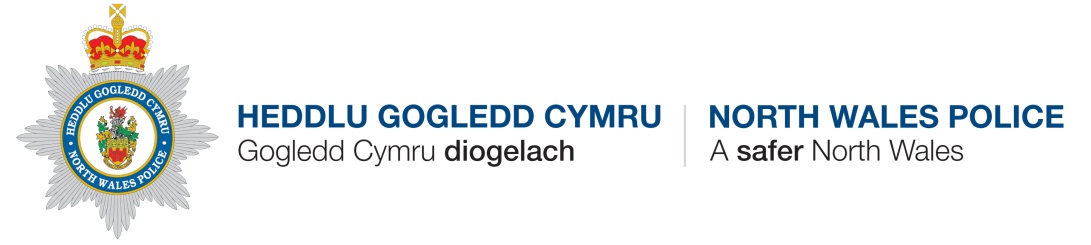 Police Update – WRW02 Areas including Overton, Penley, Hanmer, Bettisfield and other surrounding areas. Contact DetailsPCSO Catherine Griffiths Hughes 2912Overton StationStation RoadOVERTONLL13 0EFCatherine.Griffiths-hughes2@nthwales.pnn.police 07854329534    HGC Wrexham Wledig/NWP Wrexham Rural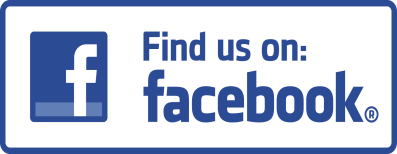 Incident update – 01/11/2019 – 30/11/2019Anti-Social Behaviour Issues/Trends:Threats made over Facebook – HanmerASB on Facebook - PenleyCrime Issues / Trends:Burglary Dwelling – Horsemans Green – Unknown offenders have gained entry into IP’s house and stolen a number of items– Enquiries ongoingOther News/PCSO activities:	Please contact me via the email address given for any specific issues that need addressing in the area.  Speed Checks have been conducted in Hanmer. 23 vehicles were checked, 9 were going over 20mph fastest being 25mphSpeed checks conducted in the area of Overton with local officers and Councillors.There is currently an operation ongoing tackling thefts and burglaries in the area whereby officers are patrolling and targeting areas overnight.